	ПРОЕКТ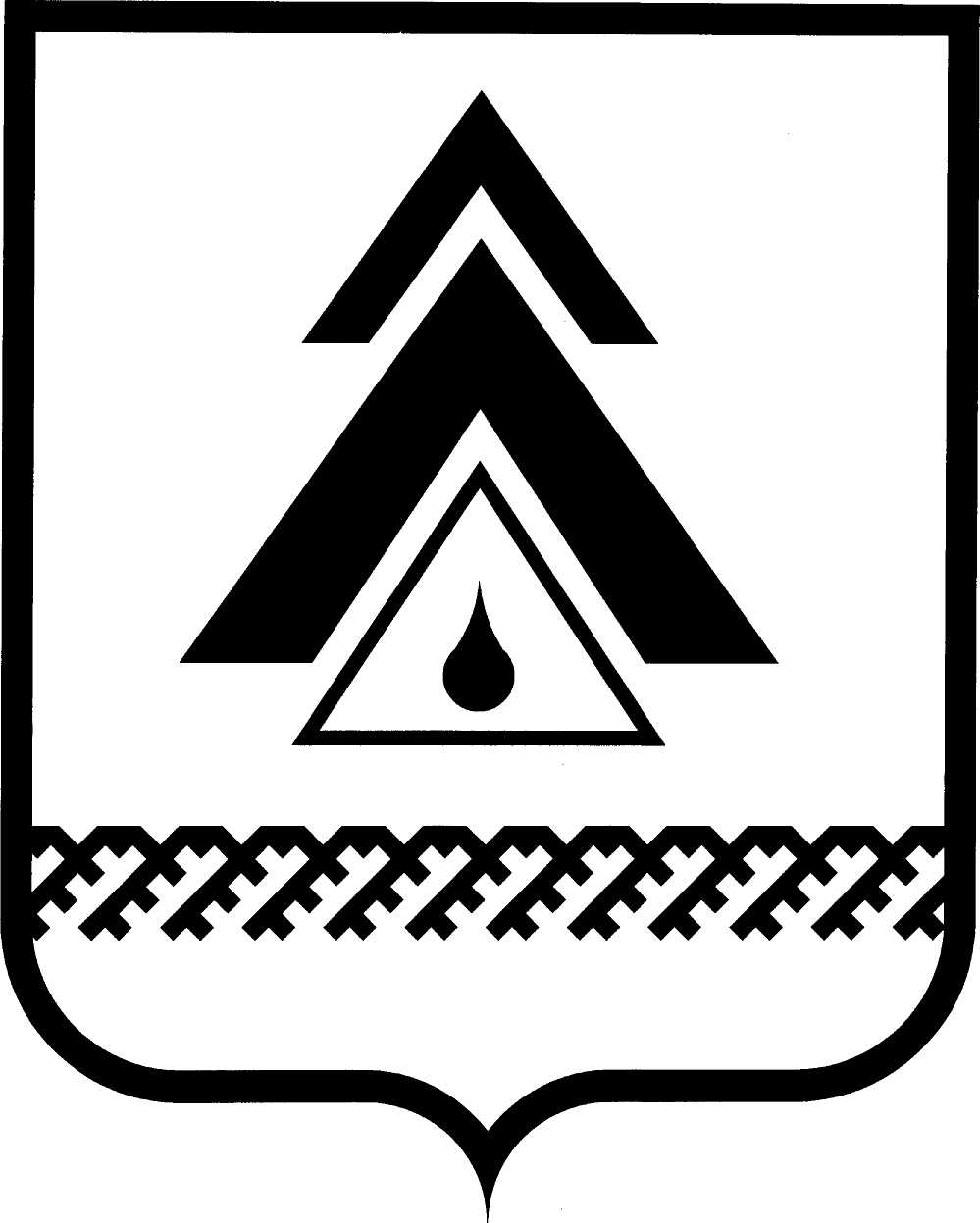 ДУМА НИЖНЕВАРТОВСКОГО РАЙОНАХанты-Мансийского автономного округа - ЮгрыРЕШЕНИЕО внесении изменений в приложения 1, 2 к решению Думы района от 03.04.2016 № 19 «Об утверждении Порядка размещения сведений о доходах, расходах, об имуществе и обязательствах имущественного характера лиц, замещающих муниципальные должности, и членов их семей на официальном веб-сайте администрации Нижневартовского района и предоставления этих сведений средствам массовой информации для опубликования»В соответствии с Федеральным законом от 25.12.2008 № 273-ФЗ                           «О противодействии коррупции», Законом Ханты-Мансийского автономного округа – Югры от 25.09.2008 № 86-оз «О мерах по противодействию коррупции в Ханты-Мансийском автономном округе – Югре»Дума районаРЕШИЛА:1. Внести в приложения 1, 2 к решению Думы района от 03.04.2016 № 19 «Об утверждении Порядка размещения сведений о доходах, расходах, об имуществе и обязательствах имущественного характера лиц, замещающих муниципальные должности, и членов их семей на официальном веб-сайте администрации Нижневартовского района и предоставления этих сведений средствам массовой информации для опубликования» следующие изменения:1.1. В подпункте 2.4 пункта 2 приложения 1, по всему тексту приложения 2 после слов «ценных бумаг» дополнить словом «, акций». 1.2. В приложении 1:1.2.1. Подпункт 3.2 пункта 3 изложить в следующей редакции:«3.2. Персональные данные супруги (супруга), детей и иных членов семьи лица, замещающего муниципальную должность.».1.2.2. Пункты 5, 6, 7 изложить в следующей редакции:«5. Сведения о доходах, расходах, об имуществе и обязательствах имущественного характера, указанные в пункте 2 настоящего Порядка, за весь период замещения лицами, указанными в пункте 1 настоящего Порядка, а также сведения о доходах, расходах, об имуществе и обязательствах имущественного характера их супруг (супругов) и несовершеннолетних детей находятся на официальном сайте администрации района и ежегодно обновляются в течение 10 рабочих дней со дня их представления                                        в установленном порядке в Думу района Департаментом государственной гражданской службы и кадровой политики Ханты-Мансийского автономного округа - Югры.6. Размещение на официальном сайте и предоставление средствам массовой информации для опубликования сведений о доходах, расходах, об имуществе и обязательствах имущественного характера, указанных в пункте 2 настоящего Порядка представленных лицами, замещающими муниципальные должности, указанные в пункте 1 настоящего Порядка, обеспечивается отделом муниципальной службы и кадров администрации района.7. Отдел муниципальной службы и кадров администрации района:7.1. В течение трех рабочих дней со дня поступления запроса от средств массовой информации сообщает о нем лицу, замещающему муниципальную должность, в отношении которого поступил запрос.7.2. В течение семи рабочих дней со дня поступления запроса от средств массовой информации обеспечивает предоставление им сведений, указанных в пункте 2 настоящего Порядка, в том случае, если запрашиваемые сведения отсутствуют на официальном сайте.».2. Решение опубликовать (обнародовать) на официальном веб-сайте администрации Нижневартовского района (www.nvraion.ru) и в приложении «Официальный бюллетень» к районной газете «Новости Приобья».3. Решение вступает в силу после его официального опубликования (обнародования).от _________________г. Нижневартовск                                                          № ___        Председатель Думы района______________И.В. ЗаводскаяГлава района ______________Б.А. Саломатин 